Минобрнауки РоссииБузулукский гуманитарно-технологический институт (филиал)федерального государственного бюджетного образовательного учреждениявысшего образования«Оренбургский государственный университет»Кафедра педагогического образования Фондоценочных средствпо дисциплине «Операционные системы и оболочки»Уровень высшего образованияБАКАЛАВРИАТНаправление подготовки09.03.04 Программная инженерия(код и наименование направления подготовки)Разработка программно-информационных систем (наименование направленности (профиля) образовательной программы)КвалификацияБакалаврФорма обученияЗаочнаяГод набора 2023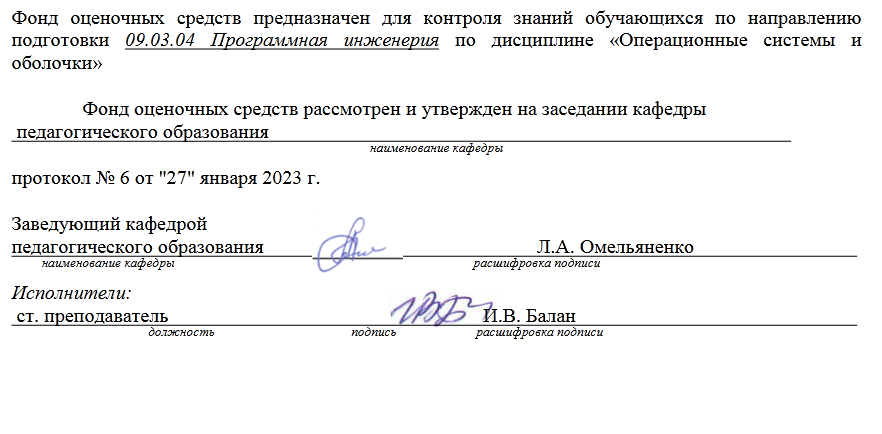 Раздел 1. Перечень компетенций, с указанием этапов их формирования в процессе освоения дисциплиныРаздел 2. Типовые контрольные задания и иные материалы, необходимые для оценки планируемых результатов обучения по дисциплине (оценочные средства). Описание показателей и критериев оценивания компетенций, описание шкал оцениванияБлок А А.0 Фонд тестовых заданий по дисциплинеОПК-51 Программное обеспечение это...совокупность устройств установленных на компьютересовокупность программ установленных на компьютеревсе программы, которые у вас есть на дискевсе устройства, которые существуют в мире2 Программное обеспечение делится на... (несколько вариантов ответа)прикладноесистемноеинструментальноекомпьютерноепроцессорное3 Операционная система относится к ...Прикладному программному обеспечениюСистемному программному обеспечениюИнструментальному программному обеспечению4 Какая подсистема ядра ОС UNIX предназначена для управления процессами в системе?подсистема взаимодействияпланировщикконтроллервиртуальная система5 Какая подсистема ядра ОС UNIX реализует организацию виртуальной памяти, которая позволяет исполнять процессы в пространстве, значительно превышающем размеры физической оперативной памяти?виртуальная файловая системапланировщикподсистема межпроцессного взаимодействияконтроллер памяти6 От чего зависти межпроцессное взаимодействие Inter-Process Communication?от Virtual File Systemот Memory Managerот Network Interfaceот Process Scheduler7 Процесс планировщика содержит определенный блок данных для каждого:выполненного процессаактивного процессаудаленного процессаочередного процессаОПК-68 Какая функция служит для объявления события?post(name_of_event) parfor(name_of_event) clear(name_of_event) wait(name_of_event)9 Какая функция используется для создания сигналов между процессами или ядром и процессами?pidkilllseekexec10 Для создания именованных каналов в некоторых системах имеется функция mkfifo(), создающая файлы особого типа, при этом метод работы с таким каналом основан на технологии:первым пришел — первым вышелпо остаточному отношениюпо наивысшему приоритетупо срокам выполненияА.1 Вопросы для опроса:ОПК-5 Комплекс программ, организующих управление работой компьютера и его взаимодействие с пользователемОтвет: операционная система2 ОС, предоставляющая возможность одновременного доступа к вычислительной системе нескольких пользователей, называетсяОтвет: многопользовательской3 Какой архитектуре присуще однородность всех процессоров и единообразие их включения в общую схему системы Ответ: симметричной4 Какая память компьютера может служить для долговременного хранения программ и данныхОтвет: вторичная5 Части файла, размещаемые вне записи MFT, называютсяОтвет: нерезидентными6 Что является наиболее ранней формой асинхронных сообщений, посылаемых к процессам?Ответ сигналыОПК-67 Что в UNIX использует интерфейс как протокол обмена информацией для управления процессами, памятью и обеспечения защиты системы в системных вызовах?Ответ: ядро8 Сколько можно выделить в ядре ОС UNIX главных подсистемОтвет: 39 В первом случае синхронизации процессов можно разрешить процессу, вошедшему в критическую секцию, запретить прерывания, однако это может повлечь крах всей ОС?Ответ: использование блокирующих переменных10 До начала использования канала, неиспользуемое направление должно бытьОтвет: закрытоБлок BОПК-5, ОПК-6В.1 Типовые задачи1 С помощью команды COLOR измените цвет текста на экране и фона экрана.Ответ: для решения использовать команду COLOR <фон><текст>: чтобы изменить цвет текста на красный и фона на черный, нужно выполнить следующую команду:COLOR 402 Выведите скрытые файлы каталога C:\Windows.Ответ: Win+R – control folders – Перейдите в раздел «Вид» и снимите галочки с пунктов «Скрывать защищенные системные файлы…», «Скрывать расширения для зарегистрированных типов…», а также передвиньте ползунок в режим «Показывать скрытые файлы и папки»3 Выведите дерево каталогов диска С.Ответ: Win+R – tree [диск:] [путь] [/f] [/a]4 Создайте файл proba.txt в текущем каталоге.Ответ: copy con [устройство] [путь] имя_файла т.е. copy con proba.txt5 С помощью утилиты IPCONFIG вывести краткую и полную информацию о конфигурации настроек TCP/IP.Ответ: Win+R - ipconfig /allБлок СОПК-6С.1 Индивидуальные задания1 Написать CLI приложение, который распечатывает текст в консоль.Ответ (возможное решение на Python с click): # cli.py	import click	@click.command()	def main():	    print("Hello, World!")	if __name__ == "__main__":	    main()ОПК-52 Как скрыть «Панель задач» в меню «Пуск»Ответ:[HKEY_CURRENT_USER\Software\Microsoft\Windows\CurrentVersion\Policies\Explorer\NoSetFolders=1]3 Как скрыть имя последнего пользователя компьютераОтвет: HKEY_LOCAL_MACHINE\SYSTEM\CurrentControlSet\Control\LSA, "RestrictAnonymous"4 Как обнаружить и отключить службы ОСОтвет: HKEY_LOCAL_MACHINE\SYSTEM\CurrentControlSet\Serviсes5 Пояснить понятие «виртуальная память» процессаОтвет: Виртуальная память – метод управления памятью, которая реализуется с использованием аппаратного и программного обеспечения компьютераБлок DD.0 Перечень вопросов к экзамену:Функции и требования, предъявляемые к операционным системамАрхитектура операционной системыАрхитектура микроядра. Клиент-серверная архитектура операционной системыВиртуальные машиныКлассификация операционной системыВнешние устройства ЭВМАдресация, имена, спецификация данных операционных системОбзор аппаратного обеспечения компьютера Файловые системыФайловые данные используемые в современных операционных системахПонятие и классификация процессовПонятие и классификация ресурсовУправление процессамиПланирование процессаВзаимодействие процессовУправление невиртуальной памятьюУправление виртуальной памятьюЭтапы обработки страничной недостаточностиЗамещение страницОписание показателей и критериев оценивания компетенций, описание шкал оцениванияОценивание выполнения практических заданий Оценивание выполнения лабораторной работыОценивание выполнения тестов Оценивание ответа на экзаменеРаздел 3. Методические материалы, определяющие процедуры оценивания знаний, умений, навыков и (или) опыта деятельности, характеризующих этапы формирования компетенций.Основными этапами формирования компетенций по дисциплине при изучении студентами дисциплины являются последовательное изучение содержательно связанных между собой разделов.В экзаменационный билет включено два теоретических вопроса и практическое задание, соответствующие содержанию формируемых компетенций. Экзамен проводится в устной форме. На ответ и решение задачи студенту отводится 40 минут. За ответы на теоретические вопросы студент может получить максимально 60 баллов, за решение задачи – 40 баллов.Перевод баллов в оценку:– 85-100 – «отлично»;– 70-84 – «хорошо»;– 50-69 – «удовлетворительно»;– 0-49 – «неудовлетворительно».Или по итогам выставляется дифференцированная оценка с учетом шкалы оценивания.Тестирование проводится с помощью веб-приложения «Универсальная система тестирования БГТИ».На тестирование отводится 90 минут. Каждый вариант тестовых заданий включает
25 вопросов. За каждый правильный ответ на вопрос дается 4 балла.Перевод баллов в оценку:– 85-100 – «отлично»;– 70-84 – «хорошо»;– 50-69 – «удовлетворительно»;– 0-49 – «неудовлетворительно».В целом по дисциплине оценка «зачтено» ставится в следующих случаях:– обучаемый демонстрирует самостоятельность в применении знаний, умений и навыков к решению учебных заданий в полном соответствии с образцом, данным преподавателем, по заданиям, решение которых было показано преподавателем, следует считать, что компетенция сформирована, но ее уровень недостаточно высок.– обучаемый способен  продемонстрировать самостоятельное применение знаний, умений и навыков при решении заданий, аналогичных тем, которые представлял преподаватель при потенциальном формировании компетенции, подтверждает наличие сформированной компетенции, причем на более высоком уровне. Наличие сформированной компетенции на повышенном уровне самостоятельности со стороны обучаемого при ее практической демонстрации в ходе решения аналогичных заданий следует оценивать как положительное и устойчиво закрепленное в практическом навыке.– обучаемый демонстрирует способность к полной самостоятельности (допускаются консультации с преподавателем по сопутствующим вопросам) в выборе способа решения неизвестных или нестандартных заданий в рамках учебной дисциплины с использованием знаний, умений и навыков, полученных как в ходе освоения данной учебной дисциплины, так и смежных дисциплин, следует считать компетенцию сформированной на высоком уровне.Оценка «незачтено» ставится при неспособности обучаемого самостоятельно продемонстрировать наличие знаний при решении заданий, которые были представлены преподавателем вместе с образцом их решения, отсутствие самостоятельности в применении умения к использованию методов освоения учебной дисциплины и неспособность самостоятельно проявить навык повторения решения поставленной задачи по стандартному образцу свидетельствуют об отсутствии сформированной компетенции. Отсутствие подтверждения наличия сформированности компетенции свидетельствует об отрицательных результатах освоения учебной дисциплины.При оценивании результатов обучения: знания, умения, навыки и/или опыта деятельности (владения) в процессе формирования заявленных компетенций используются различные формы оценочных средств текущего и итогового контроля (промежуточной аттестации).Формируемые компетенцииКод и наименование индикатора достижения компетенцииПланируемые результаты обучения по дисциплине, характеризующие этапы формирования компетенцийВиды оценочных средств/шифр раздела в данном документеОПК-5:Способен инсталлировать программное и аппаратное обеспечение для информационных и автоматизированных системОПК-5-В-1 Знает основы системного администрирования, администрирования СУБД, современные стандарты информационного взаимодействия системОПК-5-В-2 Умеет выполнять параметрическую настройку информационных и автоматизированных системОПК-5-В-3 Имеет навыки инсталляции программного и аппаратного обеспечения информационных и автоматизированных системЗнать:основы системного администрирования, администрирования и современные стандарты информационного взаимодействия системБлок A – задания репродуктивного уровняА.0 Фонд тестовых заданий по дисциплинеА.1 Вопросы для опросаОПК-5:Способен инсталлировать программное и аппаратное обеспечение для информационных и автоматизированных системОПК-5-В-1 Знает основы системного администрирования, администрирования СУБД, современные стандарты информационного взаимодействия системОПК-5-В-2 Умеет выполнять параметрическую настройку информационных и автоматизированных системОПК-5-В-3 Имеет навыки инсталляции программного и аппаратного обеспечения информационных и автоматизированных системУметь:выполнять параметрическую настройку информационных и автоматизированных системБлок B – задания реконструктивного уровняВ.1 Типовые задачиОПК-5:Способен инсталлировать программное и аппаратное обеспечение для информационных и автоматизированных системОПК-5-В-1 Знает основы системного администрирования, администрирования СУБД, современные стандарты информационного взаимодействия системОПК-5-В-2 Умеет выполнять параметрическую настройку информационных и автоматизированных системОПК-5-В-3 Имеет навыки инсталляции программного и аппаратного обеспечения информационных и автоматизированных системВладеть:способностью инсталляции программного и аппаратного обеспечения информационных и автоматизированных системБлок C – задания практико-ориентированного и/или исследовательского уровняС.1 Задания повышенной трудностиОПК-6:Способен разрабатывать алгоритмы и программы, пригодные для практического использования, применять основы информатики и программирования к проектированию, конструированию и тестированию программных продуктовОПК-6-В-1 Знает основные языки программирования и работы с базами данных, операционные системы и оболочки, современные программные среды разработки информационных систем и технологийОПК-6-В-2 Умеет применять языки программирования и работы с базами данных, современные программные среды разработки информационных систем и технологий для автоматизации бизнес-процессов, решения прикладных задач различных классов, ведения баз данных и информационных хранилищОПК-6-В-3 Имеет навыки программирования, отладки и тестирования прототипов программно-технических комплексов задачЗнать:основные языки программирования и работы с операционными системами и оболочкамиБлок A – задания репродуктивного уровняА.0 Фонд тестовых заданий по дисциплинеА.1 Вопросы для опросаОПК-6:Способен разрабатывать алгоритмы и программы, пригодные для практического использования, применять основы информатики и программирования к проектированию, конструированию и тестированию программных продуктовОПК-6-В-1 Знает основные языки программирования и работы с базами данных, операционные системы и оболочки, современные программные среды разработки информационных систем и технологийОПК-6-В-2 Умеет применять языки программирования и работы с базами данных, современные программные среды разработки информационных систем и технологий для автоматизации бизнес-процессов, решения прикладных задач различных классов, ведения баз данных и информационных хранилищОПК-6-В-3 Имеет навыки программирования, отладки и тестирования прототипов программно-технических комплексов задачУметь:применять языки программирования и работы с элементами операционных системБлок B – задания реконструктивного уровняВ.1 Типовые задачиОПК-6:Способен разрабатывать алгоритмы и программы, пригодные для практического использования, применять основы информатики и программирования к проектированию, конструированию и тестированию программных продуктовОПК-6-В-1 Знает основные языки программирования и работы с базами данных, операционные системы и оболочки, современные программные среды разработки информационных систем и технологийОПК-6-В-2 Умеет применять языки программирования и работы с базами данных, современные программные среды разработки информационных систем и технологий для автоматизации бизнес-процессов, решения прикладных задач различных классов, ведения баз данных и информационных хранилищОПК-6-В-3 Имеет навыки программирования, отладки и тестирования прототипов программно-технических комплексов задачВладеть:навыки программирования, отладки и тестирования прототипов программно-технических комплексов задачБлок C – задания практико-ориентированного и/или исследовательского уровняС.1 Задания повышенной трудности4-балльнаяшкалаОтличноХорошоУдовлетворительноНеудовлетворительно100 балльная шкала85-10070-8450-690-494-балльная шкалаПоказателиКритерииОтлично1. Полнота выполнения практического задания;2. Своевременность выполнения задания;3. Последовательность и рациональность выполнения задания;4. Самостоятельность решения;Задание решено самостоятельно. При этом составлен правильный алгоритм решения задания, в логических рассуждениях, в выборе формул и решении нет ошибок, получен верный ответ, задание решено рациональным способом.Хорошо1. Полнота выполнения практического задания;2. Своевременность выполнения задания;3. Последовательность и рациональность выполнения задания;4. Самостоятельность решения;Задание решено с помощью преподавателя. При этом составлен правильный алгоритм решения задания, в логическом рассуждении и решении нет существенных ошибок; правильно сделан выбор формул для решения; есть объяснение решения, но задание решено нерациональным способом или допущено не более двух несущественных ошибок, получен верный ответ.Удовлетворительно1. Полнота выполнения практического задания;2. Своевременность выполнения задания;3. Последовательность и рациональность выполнения задания;4. Самостоятельность решения;Задание решено с подсказками преподавателя. При этом задание понято правильно, в логическом рассуждении нет существенных ошибок, но допущены существенные ошибки в выборе формул или в математических расчетах; задание решено не полностью или в общем виде.Неудовлетворительно 1. Полнота выполнения практического задания;2. Своевременность выполнения задания;3. Последовательность и рациональность выполнения задания;4. Самостоятельность решения;Задание не решено.Бинарная шкалаПоказателиКритерииЗачтено1. Полнота выполнения;2. Своевременность выполнения;3. Самостоятельность решения и выполнения;Способность анализировать и обобщать информацию;Способность делать обоснованные выводы на основе анализа полученной информации;Установление причинно-следственных связей, выявление закономерности;Соблюдение техники безопасности при выполнении работСтудент выполняет работу в полном объёме с соблюдением необходимой последовательности проведения работ; использует необходимое оборудование; все работы проводит с соблюдением необходимой последовательности, соблюдает правила техники безопасности, правильно и аккуратно ведёт записи, таблицы, схемы, графики, правильно выполняет анализ полученных данных, чётко и без ошибок отвечает на все вопросы.Незачтено 1. Полнота выполнения;2. Своевременность выполнения;3. Самостоятельность решения и выполнения;Способность анализировать и обобщать информацию;Способность делать обоснованные выводы на основе анализа полученной информации;Установление причинно-следственных связей, выявление закономерности;Соблюдение техники безопасности при выполнении работРабота не выполнена. Студент обнаружил незнание процессов изучаемой предметной области, отличающийся неглубоким раскрытием темы, незнанием основных вопросов теории, несформированными навыками анализа явлений, процессов, неумением давать аргументированные ответы, слабым владением монологической речью, отсутствием логичности и последовательности. Выводы поверхностны. Решение лабораторных заданий не выполнено, т.е. студент не способен ответить на вопросы даже при дополнительных наводящих вопросах преподавателя.4-балльнаяшкалаПоказателиКритерииОтличноПолнота выполнения тестовых заданий;Своевременность выполнения;Правильность ответов на вопросы;Самостоятельность тестирования.Выполнено 85-100 % заданий предложенного теста, в заданиях открытого типа дан полный, развернутый ответ на поставленный вопросХорошоПолнота выполнения тестовых заданий;Своевременность выполнения;Правильность ответов на вопросы;Самостоятельность тестирования.Выполнено 70-84 % заданий предложенного теста, в заданиях открытого типа дан полный, развернутый ответ на поставленный вопрос; однако были допущены неточности в определении понятий, терминов и др.УдовлетворительноПолнота выполнения тестовых заданий;Своевременность выполнения;Правильность ответов на вопросы;Самостоятельность тестирования.Выполнено 50-69 % заданий предложенного теста, в заданиях открытого типа дан неполный ответ на поставленный вопрос, в ответе не присутствуют доказательные примеры, текст со стилистическими и орфографическими ошибками.Неудовлетворительно Полнота выполнения тестовых заданий;Своевременность выполнения;Правильность ответов на вопросы;Самостоятельность тестирования.Выполнено 0 %-49 % заданий предложенного теста, на поставленные вопросы ответ отсутствует или неполный, допущены существенные ошибки в теоретическом материале (терминах, понятиях).4-балльная шкалаПоказателиКритерииОтличноПолнота изложения теоретического материала;Полнота и правильность решения практического задания;Правильность и/или аргументированность изложения (последовательность действий);Самостоятельность ответа;Культура речи.Дан полный, в логической последовательности развернутый ответ на поставленный вопрос, где он продемонстрировал знания предмета в полном объеме учебной программы, достаточно глубоко осмысливает дисциплину, самостоятельно, и исчерпывающе отвечает на дополнительные вопросы, приводит собственные примеры по проблематике поставленного вопроса, решил предложенные практические задания без ошибок.ХорошоПолнота изложения теоретического материала;Полнота и правильность решения практического задания;Правильность и/или аргументированность изложения (последовательность действий);Самостоятельность ответа;Культура речи.Дан развернутый ответ на поставленный вопрос, где студент демонстрирует знания, приобретенные на лекционных и семинарских занятиях, а также полученные посредством изучения обязательных учебных материалов по курсу, дает аргументированные ответы, приводит примеры, в ответе присутствует свободное владение монологической речью, логичность и последовательность ответа. Однако допускается неточность в ответе. Решил предложенные практические задания с небольшими неточностями.УдовлетворительноПолнота изложения теоретического материала;Полнота и правильность решения практического задания;Правильность и/или аргументированность изложения (последовательность действий);Самостоятельность ответа;Культура речи.Дан ответ, свидетельствующий в основном о знании процессов изучаемой дисциплины, отличающийся недостаточной глубиной и полнотой раскрытия темы, знанием основных вопросов теории, слабо сформированными навыками анализа явлений, процессов, недостаточным умением давать аргументированные ответы и приводить примеры, недостаточно свободным владением монологической речью, логичностью и последовательностью ответа. Допускается несколько ошибок в содержании ответа и решении практических заданий.Неудовлетворительно Полнота изложения теоретического материала;Полнота и правильность решения практического задания;Правильность и/или аргументированность изложения (последовательность действий);Самостоятельность ответа;Культура речи.Дан ответ, который содержит ряд серьезных неточностей, обнаруживающий незнание процессов изучаемой предметной области, отличающийся неглубоким раскрытием темы, незнанием основных вопросов теории, несформированными навыками анализа явлений, процессов, неумением давать аргументированные ответы, слабым владением монологической речью, отсутствием логичности и последовательности. Выводы поверхностны. Решение практических заданий не выполнено, т.е студент не способен ответить на вопросы даже при дополнительных наводящих вопросах преподавателя.